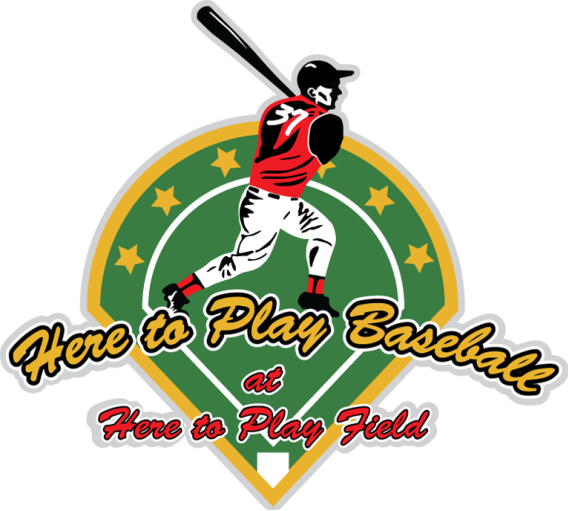 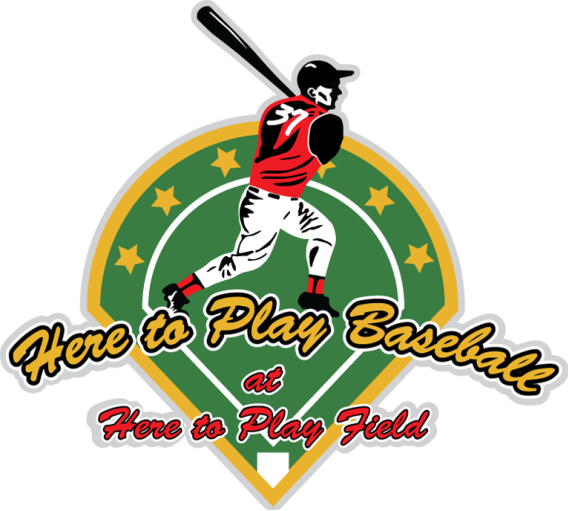 Summer Camp Registration Form						Dates: _____________________________Here To Play, Inc.601 E. 64TH  AVE DENVER, CO 80229PH: 720-354-4104    WEB: WWW.HERETOPLAYBALL.COM   E-MAIL:HERETOPLAY@COMCAST.NETDo you have any medical conditions or recurring injuries?Yes	No (CIRCLE ANSWER-  If yes, give details)_____________________________________________________________________________________________________________________________________________________________________________________________________________________________________________________________________________________________________________________________________________________________________________________________________________________________________________________________________________________________________________________________________________________________________________________________________________________________________________________________________________________________________________________________________________________________________________________________________________________________________________________________________________________________________________________________________________________________________________________________________________________EMERGENCY  CONTACTIT INFORMATIONName:	RelationshipPrint Registration & Payment Options: (two easy options)   	Enclosed one-time payment fee of $210.00- Payment can be made at Here To Play, INC (check or credit card) _____Registration can also be done at www.myonlinecamp.com  and paid by credit card**Lunch and drinks will be provided Disclaimer and Legal Liability ReleaseBy signature, I attest that participant is covered by comprehensive health insurance and hereby release Here To Play, Inc.from all cause of action and liability claims resulting from participant negligence. I further grant permission for coaches and staff of Here To Play, to utilize reasonable and prudent judgment regarding injury treatment in the event that guardian is unavailable for consultationGuardian Print Name	DateGuardian SignatureFOR MORE INFORMATION, CONTACT HERE TO PLAY STAFF AT   720-354-4104Name: School Name:Date of Birth:Home Phone:Cell Phone:Current Address:City: State:E-Mail ZIP Code:Current Address :Current Address :City:State:Zip Code:Home Phone:Cell Phone:Alt Phone #Participant Print NameDate:Participant Signature